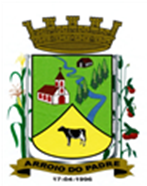 ESTADO DO RIO GRANDE DO SULPREFEITURA DE ARROIO DO PADREGABINETE DO PREFEITOLEI Nº 2.612 DE 24 DE JANEIRO DE 2024.Autoriza o Município de Arroio do Padre a realizar abertura de Crédito Adicional Especial no Orçamento Municipal de 2024.O Vice Prefeito Municipal no Exercício do Cargo de Prefeito de Arroio do Padre, RS, Sr. Edegar Henke, faz saber que a Câmara de Vereadores aprovou e eu sanciono e promulgo a seguinte Lei.                                                                                       Art. 1° Fica autorizado o Município de Arroio do Padre, Poder Legislativo, a realizar abertura de Crédito Adicional Especial no Orçamento do Município para o exercício de 2024, no seguinte programa de trabalho e respectivas categorias econômicas e conforme a quantia indicada:01 – Câmara de Vereadores01 – Atividades da Câmara Municipal de Vereadores01 – Legislativa031 – Ação Legislativa0101– Ação Legislativa2.101 – Manutenção dos Serviços Legislativos e Administrativos da Câmara Municipal3.3.90.35.00.00.00 – Serviços de Consultoria. R$ 24.000,00 (vinte e quatro mil reais)Fonte de Recurso: 500.0000 – Recursos Não Vinculados de ImpostosArt. 2° Servirão de cobertura para o Crédito Adicional Especial de que trata o art. 1° desta Lei, recursos financeiros provenientes da redução da seguinte dotação orçamentária:01 – Câmara de Vereadores01 – Atividades da Câmara Municipal de Vereadores01 – Legislativa031 – Ação Legislativa0101– Ação Legislativa2.101 – Manutenção dos Serviços Legislativos e Administrativos da Câmara Municipal3.1.90.11.00.00.00.00 – Vencimentos e Vantagens Fixas. R$ 24.000,00 (vinte e quatro mil reais)Fonte de Recurso: 500.0000 – Recursos Não Vinculados de ImpostosArt. 3° Esta Lei entra em vigor na data de sua publicação.Arroio do Padre, 24 de janeiro de 2024.__________________________Edegar Henke Vice Prefeito no Exercício do Cargo de Prefeito